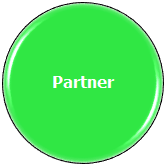                      Establishing Intentional BehaviorGeneral StrategyCreate an atmosphere that is contingently responsive. RememberThe individual may not yet have control over his/her own movements.  They may have some purposeful behavior, but it is so subtle or infrequent that intentionality is unclear. Targeted Behavior These may include vocalizations, arm/leg movements, head movements, facial expressions, or a “call switch.”ResponseA predictable response or attention from the partner occurs.Outcome Individual develops or strengthens contingency awareness (physical or social). 